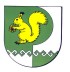 от 04 октября 2019 г. № 444   О повышении размера должностных окладовработников органов местного самоуправления, замещающих должности, не являющиеся должностями муниципальной службы муниципального образования «Моркинский муниципальный район»	Администрация Моркинского муниципального района  п о с т а н о в л я е т:	1. Повысить с 1 октября 2019 г. в 1,043 раза размеры должностных окладов работников органов местного самоуправления, замещающих должности, не являющиеся должностями муниципальной службы муниципального образования «Моркинский муниципальный район», установленные постановлением администрации муниципального образования «Моркинский муниципальный район» от 28 декабря .  № 633 «Об оплате труда работников органов местного самоуправления Моркинского муниципального района, замещающих должности, не являющиеся должностями муниципальной службы».При повышении окладов их размеры подлежат округлению до целого рубля в сторону увеличения.2. Приложение к постановлению администрации муниципального образования «Моркинский муниципальный район» от 28 декабря .
№ 633 «Об оплате труда работников органов местного самоуправления Моркинского муниципального района, замещающих должности, не являющиеся должностями муниципальной службы» изложить в новой редакции (прилагается).3. Опубликовать настоящее постановление в районной газете «Моркинская земля».         4.    Настоящее постановление вступает в силу с 1 октября 2019 г.        Глава Администрации Моркинского муниципального района                                        А.ГолубковПриложениек постановлению администрации муниципального образования «Моркинский муниципальный район»  от 28 декабря 2007г. N 633 (в редакции постановленияАдминистрации Моркинскогомуниципального районаот 04 октября 2019 г. № 444)РАЗМЕРЫдолжностных окладов работников органов местногосамоуправления Моркинского муниципального района, замещающих должности, не являющиеся должностями  муниципальной службыВедущий эксперт, главный инженер                                  5901 Эксперт, старший инженер                                                 5140 Инженер                                                                                4569 Заведующие:           канцелярией,                                       3999 копировально-множительным    бюро, машинописным     бюро,     старший инспектор-делопроизводитель Стенографистка 1 категории,                                              3238 инспектор-делопроизводитель Оператор копировально-множительных                            3047 работ Заведующие:           экспедицией,                                        3047 хозяйством,    складом;    кассир, комендант,             архивариус, стенографистка    2     категории, секретарь-стенографистка, машинистка 1 категории Машинистка 2 категории, секретарь-                                  2666 машинистка, экспедитор________________Исполнитель:муниципальное учреждение "Администрация муниципального образования "Моркинский муниципальный район"Финансовый отдел муниципального образования «Моркинский муниципальный район»МОРКО МУНИЦИПАЛЬНЫЙ РАЙОН  АДМИНИСТРАЦИЙПУНЧАЛАДМИНИСТРАЦИЯМОРКИНСКОГО МУНИЦИПАЛЬНОГО  РАЙОНАПОСТАНОВЛЕНИЕНаименование должностиДолжностной оклад(рублей в месяц)Руководитель Финансового отдела муниципального образования «Моркинский муниципальный район»______________А.В. Васильева04 октября 2019 г.Согласовано:Руководитель организационно-правового отдела администрации муниципального образования «Моркинский муниципальный район»______________А.С. Александрова04 октября 2019 г.Список рассылки: